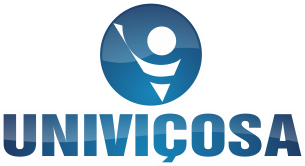 NÚCLEO DE ENSINO, PESQUISA E EXTENSÃO – NUPEX PROJETO DE EXTENSÃO NESUNEDITAL 2024.1Pelo presente faz-se saber que estarão abertas, no período de 12/03/2024 a 19/03/2024, as inscrições para seleção de alunos para participação da coordenação do projeto de extensão NESUN realizado pelo(s) curso(s) Medicina Veterinária (ou institucional) do Centro Universitário de Viçosa-UNIVIÇOSA.DOS OBJETIVOS DO PROGRAMAO projeto de entensão consite em encontros quinzenais, abertos a toda comunidade externa, as datas, horários e locais divulgados previamente na página do instagram do grupo de estudo. Sendo esses encontros, normalmente acontecendo às terças-feiras, às 19:00 horas.Os benéficios esperados com a realização do projeto de extensão são a transmissão de conhecimento técnicos, teóricos e práticos, nos diversos setores da suinocultura com o objetivo de melhorar as diversas técnicas de manejo em propriedades rurais da região, com a finalidade de melhorias de índicadores zootécnicos e, consequentemente, economicos.DOS REQUISITOS E COMPROMISSOS DO ESTUDANTESer selecionado conforme os seguintes critérios: ter sido aprovado na disciplina VET246 – Produção e Doença dos Suínos, ter disponibilidade de 2 horas semanais para os encontros e/ou reunião com a equipe, frequência de 75% de participação para obtenção do certificado. Estar regularmente matriculado em um dos cursos do Centro Universitário de Viçosa-Univiçosa e em dia com suas obrigações contratuais e com formatura prevista para data posterior a 07/2024.DAS INSCRIÇÕESAs inscrições para participação no projeto de pesquisa deverão ser realizada pelo aluno diretamente com a professora responsável pelo projetoSELEÇÃOOs alunos serão selecionados, pelo professor responsável, Mariana Costa Fausto após entrevista no momento da inscrição e o resultado será divulgado no Sistema de Ensino, Pesquisa e Extensão-SisPEX pelo site https://sispex.univicosa.com.br/Demais casos especiais serão deliberados pela professora responsável pelo projeto de extensão.Viçosa, 12 de março de 2024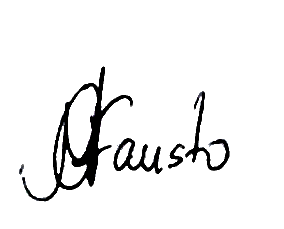 Assinatura da professora responsável